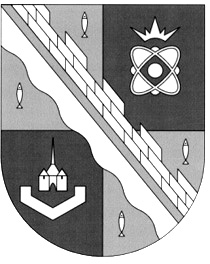                            администрация МУНИЦИПАЛЬНОГО ОБРАЗОВАНИЯ                                             СОСНОВОБОРСКИЙ ГОРОДСКОЙ ОКРУГ  ЛЕНИНГРАДСКОЙ ОБЛАСТИ                             постановление                                                     от 21/09/2021 № 1959О внесении изменений в постановление администрации Сосновоборского городского округа от 19.04.2011 № 674 «Об образовании комиссии по ведению работы с организациями по вопросам погашения задолженности по налоговым и неналоговым платежам»В целях сокращения задолженности организаций и индивидуальных предпринимателей по налоговым и неналоговым платежам, администрация Сосновоборского городского округа п о с т а н о в л я е т: 1. Внести изменение в постановление администрации Сосновоборского городского округ от 19.04.2011 № 674 «Об образовании комиссии по ведению работы с организациями по вопросам погашения задолженности по налоговым и неналоговым платежам» (с изменениями от 29.11.2019 № 4287):1.1. Первое предложение пункта 4.6. ПОЛОЖЕНИЯ о комиссии по ведению работы с организациями по вопросам погашения задолженности по налоговым и неналоговым платежам  изложить в следующей редакции:«4.6. Заседания Комиссии по неплатежам проводятся по вторникам не реже одного раза в месяц.»2. Отделу по связям с общественностью (пресс-центр) комитета по общественной безопасности и информации (Бастина Е.А.) разместить настоящее постановление на официальном сайте Сосновоборского городского округа.3. Общему отделу администрации (Смолкина М.С.) обнародовать настоящее постановление на электронном сайте городской газеты «Маяк».4. Настоящее постановление вступает в силу со дня официального обнародования.5. Контроль за исполнением настоящего постановления оставляю за собой.Первый заместитель главы администрации Сосновоборского городского округа                                                                          С.Г. Лютиков Исп. Смольянинова Светлана СергеевнаТел. (881369)2-35-93(Комитет финансов СГО), ЯЕСОГЛАСОВАНО: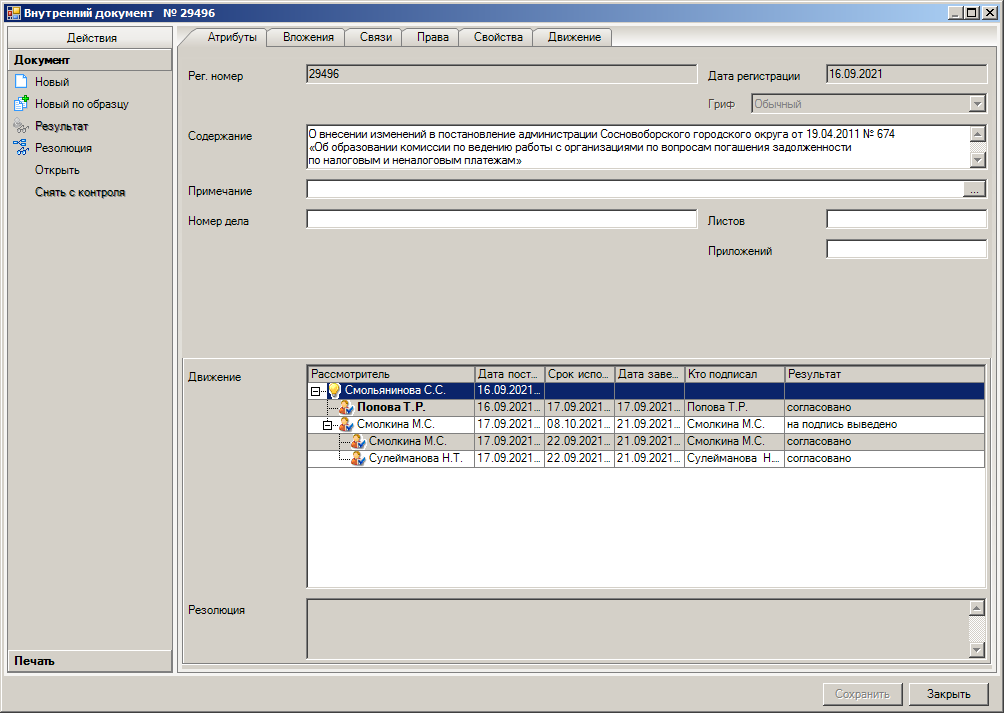 Рассылка:общий отдел, КФ, КУМИ, СД, ОЭР, юридический отдел, члены комиссии